МДОУ «Детский сад №75»Консультация для родителейТема: «Правильное взаимодействие логопеда с семьей»Подготовила:Учитель-логопедАрдимасова Татьяна ПавловнаАпрель 2022г.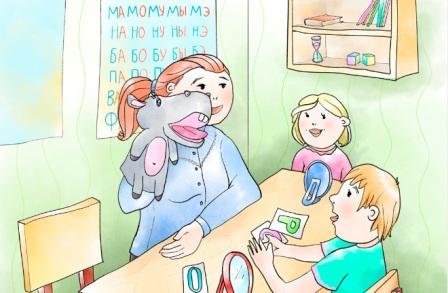 Своевременное и правильное формирование речи в дошкольном возрасте – одно из условий нормального развития ребенка и, в дальнейшем, его обучения в школе.  Любая задержка и любое нарушение в ходе развития речи ребенка отражается на его поведении, а также на его деятельности.Важно развивать все стороны речи:Фонетическую (правильное произношение);Грамматическую;Связную речьОпыт по развитию речи детей показал, что только взаимодействие детского сада и семьи дает хороший и значимый результат. В семье должна быть создана благоприятная ситуация для совершенствования речи детей, для закрепления знаний, полученных на занятиях в детском саду.Учитывая, что основная деятельность детей дошкольного возраста – это игра, предлагаю вниманию родителей несколько речевых игр, которые можно провести с детьми самостоятельно в домашней обстановке.Игра на кухне «Угощаю»Ребенку предлагается вспомнить «вкусные» слова и угостить друг друга.Можно подбирать «съедобные» слова на определенный звук:А – апельсин, ананас, абрикос и т.д.;Б – борщ, булка, бутерброд и т.д.Слова необходимо произносить по очереди: ребенок – взрослый.Игра по дороге в детский сад «Я заметил…»Ребенку предлагается по пути называть предметы, мимо которых он проходит, и описывать их. Например: «Я вижу почтовый ящик. Он синий, металлический, небольшого размера…»Игра в свободные минутыИгровое упражнение на совершенствование слоговой структуры слов. Инструкция: «Слоги в наших словах перепутались. Помоги им распутаться!»Например: СЫ-БУ (БУСЫ), КА-СУМ (СУМКА), КА-СО-БА (СОБАКА).Игры в выходной день «Я дарю тебе словечко…»Родители должны объяснить ребенку значение нового слова и составить с ним предложения.Данные игры помогут Вам, уважаемые родители, не только развить речь ребенка, но и сформировать у него внимание, память, мышление, а главное – еще больше подружиться и стать ближе к своему малышу!